На основание чл. 103 и чл. 104, ал. 1 и ал. 2, чл.106, ал.1, т.3 и т.4  от Наредба №10/2016г. – за организация на дейностите в училищното образованиеОБЯВЯВАМСвободните места за ученици по класове, професии и специалности за учебната 2024/2025 година към 2.07.2024г., както следва: Заявление за попълване на свободните места ще бъдат приемани в канцеларията на гимназията. Кандидатите за попълване на свободните места в 11 клас и 12 клас представят копие на удостоверението за завършен първи гимназиален етап. Приравнителните изпити ще бъдат полагани по график.Подаване на заявления за попълване на свободните места до 16.07.2024 г.За повече информация – тел. 058 600 171; 058 600 143Директор:...................................    (Минка Господинова)КласПрофесия Специалност Специалност Чужд езикНачин на изучаванеБрой местаIX г 482040 „Организатор интернет приложения“482040 „Организатор интернет приложения“4820401 „Електронна търговия“Английски езикРазширено изучаван1X а4822010 „Икономист – информатик“4820101 “Икономическа информатика“4820101 “Икономическа информатика“Английски езикИнтензивно изучаван1X в 344020 „Данъчен и митнически посредник“3440201 „Митническа и данъчна администрация“3440201 „Митническа и данъчна администрация“Немски езикРазширено изучаван 1XII в345120 „Икономист“3451204 „Икономика и мениджмънт“3451204 „Икономика и мениджмънт“Немски езикРазширено изучаван3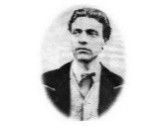 